Planvärd Katrineholm-Cup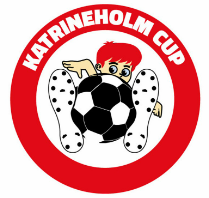 Den förening som är utsedda att vara arenaansvariga ska vara en god ambassadör för cupen.  Det förväntas att alla personer som ställer upp som funktionärer strävar efter att;uppvisa ett gott omdömesprida en god stämningvara en god förebild göra sitt yttersta för att svara på frågor som ställs och lösa eventuella problem som uppstår   uppvisa ett förtroendeingivande och opartiskt beteende och agerandeArbetsbeskrivning planvärd(bär alltid en funktionsväst)ArbetsuppgifterTa emot lagen och visa vart omklädningsrum/toalett/vatten/kiosk etc finnsSe till att matchbollar och västar (till lagen) ersätts om något går sönderSe till att bortalaget inte har samma färg på tröjorna som hemmalaget, är så fallet får bortalaget använda västarAgera stöd till domare och lagKontakta domaransvarig/tävlingskansli om domare inte finns på plats minst 10 minuter innan matchstart (Tel: 070-xxxx)Se till att matchen startar på utsatt tidUnder match vara väl placerad och synlig i anslutning till spelplan, vara lyhörd och tillgänglig i det fall att domare påkallar assistansVid eventuella incidenter eller andra ordningsstörningar agera på ett sådant sätt att den/de utsatta får det stöd och den assistans som situationen kräver, samt vidtar åtgärder som situationen kräver (ex. ringa ambulans, polis etc)Samarbeta med arenavärd/hygien i de fall där det behövsEfter varje match;Skyndsamt efter att slutsignal gått söka upp domare och få matchrapport undertecknadNär matchrapport är undertecknad ska matchresultat skickas via sms eller mms till:7 mot 7 match till telnummer: 072-946 88 509 mot 9 och 11 mot 11 till telnummer 072-9 46 88 51(matchnummer, åldersgrupp, lag, resultat) Exempel: ” resultat matchnummer 13, P09, Värmbol-KAIK 1-1”OBS! Även OK att ta en bild på matchrapporten och skicka MMS.Innan dagens första match;Matchrapporter för aktuell dag hämtas på tävlingskansliet i Duveholmshallen innan första matchstart (Vissa arenor har inget eget förråd, då måste även matchbollar och västar till lagen hämtas. Stäm av med arenaansvarig vad som gäller just på din arena.)Vara på plats på arenan ca 45 minuter innan första matchKolla över så att matchbollar och västar finns på platsSe över så att omklädningsrum och toaletter är i gott skick (ska ha gåtts igenom kvällen innan)Efter dagens sista match:Samla ihop matchbollar och västar och se till så att det låses in(Vissa arenor har inget eget förråd, då måste matchbollar och västar köras till tävlingskansliet i Duveholmshallen. Stäm av med arenaansvarig vad som gäller just på din arena.)Dagens matchrapporter läggs där du och arenaansvarig kommit överens om.Gå igenom så omklädningsrum och toaletter är i gott skick till dagen efter, även se till så att papper är påfyllt (Stäm av med arenaansvarig vad som gäller just på din arena.)Vid frågor kan du alltid kontakta din arenaansvarig (vid frågor gällande bemanning ska lagets Trygghetsansvarig kontaktas): Namn:  ________________Telnummer: _________________